MERSİN BÜYÜKŞEHİR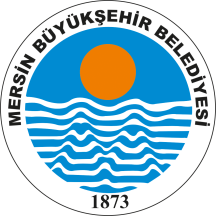 BELEDİYE MECLİSİ KARARIBirleşim Sayısı : (2)Oturum Sayısı : (1)Dönem Sayısı   : (4)Karar Tarihi    : 14/07/2017Karar Sayısı     : 721	 Büyükşehir Belediye Meclisi 14/07/2017 Cuma günü Büyükşehir Belediye Meclis Başkanı Burhanettin KOCAMAZ başkanlığında Mersin Büyükşehir Belediyesi Kongre ve Sergi Sarayı Toplantı Salonu’nda toplandı.Meclis Başkanı Burhanettin KOCAMAZ “Mersin Büyükşehir Belediye Meclisi’nin “Ağustos Ayı Meclis Tatilinin İptali” ve” Meclis’in Ağustos ayında da çalışması” ile ilgili sözlü öneride bulundu. KONUNUN GÖRÜŞÜLMESİ VE OYLANMASI SONUNDABüyükşehir Belediye Meclisi’nin 16/12/2016 tarih ve 1247 sayılı kararı ile 2017 Ocak ayı itibari ile her ay olağan ilk meclis toplantılarının tarihleri belirlenerek, Ağustos ayının tatil edilmesine karar verilmiş olup; Mersin’e yapılacak olan yatırımlar ve projeler ile ilgili çalışmalar nedeniyle “Ağustos Ayı Meclis Tatilinin İptali” ve “Meclis’in Ağustos ayında da çalışarak, Ağustos Ayı Meclis Toplantısının Çamlıyayla İlçesi’nde yapılması” ile ilgili sözlü önerinin kabulüne, yapılan iş'ari oylama neticesinde mevcudun oy birliği ile karar verilmiştir.Burhanettin KOCAMAZ                     Enver Fevzi KÖKSAL     	 Ergün ÖZDEMİR        Meclis Başkanı	                                   Meclis Katibi	   	                Meclis Katibi